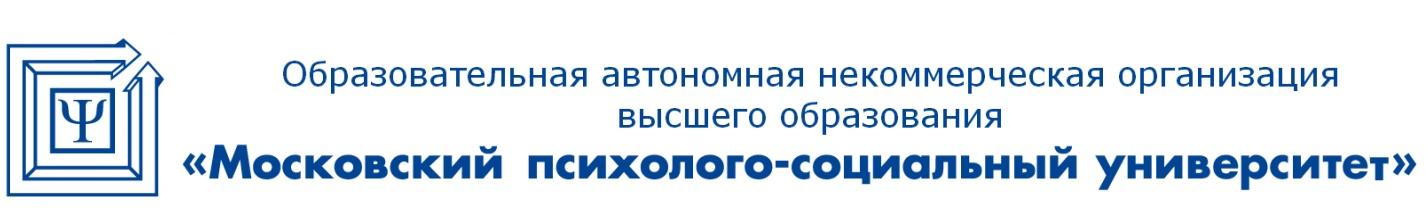 ФАКУЛЬТЕТ ПСИХОЛОГИИУТВЕРЖДАЮПроректор по учебной работе____________________«____»_________________ 201__гРабочая программа  учебной дисциплиныСпециальная методика преподавания русского языкаНаправление подготовки 44.03.03 Специальное (дефектологическое) образованиеНаправленность (профиль) подготовкиЛогопедияКвалификация (степень) выпускникаБакалаврФормы обученияОчная, заочная, очно-заочнаяМосква 2019 Бакалавр готовится к следующим видам профессиональной деятельности:Коррекционно-педагогическая.Цель освоения дисциплины: формирование у обучающихся профессиональных компетенций в области обучения русскому языку в специальной школе, систематизировать и уточнить имеющиеся у них знания о возможных стратегиях овладения ребенком системой родного языка и способами осуществления речевой деятельности;  формирование умений проведения коррекционной работы на уроках русского языка;формирование профессиональных компетенций в определении уровня речевого развития, диагностики и коррекции речевых нарушений.Бакалавр способен решать следующие профессиональные задачи:Теоретический компонент:- ознакомление с методологическими позициями теории и практики методики обучения русскому языку детей с нарушениями речи;   - ознакомление с основными закономерностями психического и  речевого развития детей  при тяжелой речевой патологии;-- ознакомление с закономерностями построения  коррекционно-образовательного процесса  лиц с нарушениями речи;Познавательный компонент:-изучение научно-методических трудов по вопросам методики обучения русскому языку;-систематизация и уточнение имеющихся знаний по русскому языку;  - знакомство с принципами, задачами, содержанием,  методами обучения русскому языку; - знакомство с существующими научно-методическими разработками в области специальной методики русского языка.Практический компонент:-владение  основными коррекционно-образовательными технологиями, организационными условиями специального образования;-владение умениями тематического, календарного и рабочего планирования;-владение умениями отбора речевого материала, наглядно-иллюстративного обеспечения.2.Место дисциплины в структуре основной профессиональной  образовательной программы бакалавриатаУчебная дисциплина «Специальная методика преподавания русского языка» реализуется в рамках  вариативной части. Для освоения дисциплины обучающиеся используют знания, умения и  навыки,   сформированные в ходе изучения дисциплин:  «Речевые практики», «Лингвистические основы профессиональной деятельности учителя-дефектолога»,  «Русский язык в профессиональной деятельности», «Психолингвистика», «Специальная психология и педагогика», «Основы воспитания и обучения дошкольников с нарушениями в развитии», «Онтогенез речевой деятельности», «Дислалия», «Дизартрия», и др.Освоение дисциплины «Специальная методика преподавания русского языка»   является необходимой основой для последующего изучения дисциплин: «Подготовка к обучению грамоте дошкольников с нарушениями речи»,«Специальная методика обучения  математике», «Нарушения письма и речи», «Коррекция дизорфографии у младших школьников « и др.Дисциплина изучается  на  3 курсе в 6 семестре (для очной формы обучения)Дисциплина изучается  на 4 курсе в 7 семестре (для заочной формы обучения)Дисциплина изучается  на 4 курсе в 7семестре (для очно-заочной формы обучения)3.Объем дисциплины в зачетных единицах с указанием количества  академических часов, выделенных на контактную работу обучающихся с преподавателем (по видам занятий) и на самостоятельную работу обучающихся 3.1. Объем дисциплины по видам учебных занятийОбщая трудоемкость дисциплины составляет 3 зачетные единицы.4.Содержание дисциплины, структурированное по темам (разделам) с указанием отведенного на них количества академических часов и видов учебных занятий4.1.Разделы дисциплины и трудоемкость по видам учебных занятий в академических часах)Очная форма обучения Заочная форма обученияОчно-заочная форма обучения4.2.Содержание дисциплины, структурированное по разделам (темам)Раздел 1. Общие вопросы курса.Содержание лекционного курса.1. Методика обучения русскому языку как наука.2.Принципы методики преподавания русского языка в общеобразовательных и специальных школах. 3 Методические принципы: 4. Методы обучения русскому языку в общеобразовательных и специальных школах.и игровая ситуация, учебная дискуссия, Содержание практических занятий.1.Русский язык как учебный предмет в  общеобразовательных и специальных школах.2.Структура и содержание образовательных программ по русскому языку в общеобразовательной и специальных школах. Раздел 2 Методика обучения грамоте. Тема 1.Добукварный период.Содержание лекционного курса 1. Научные основы методики обучения грамоте  в специальной школе для детей с ТНР.2. Исторический обзор методов обучения грамоте.3. Характеристика современного метода обучения грамоте и  особенности его применения в специальной школе для детей с тяжелой речевой  патологией. 4. Добукварный период обучения грамоте в  специальной школе. Основные направления работы. Тема 2. Букварный период. Обучение чтению.Содержание лекционного курса.Задачи характеристика букварного периода обучения  грамоте в общеобразовательной и специальных   школах. Особенности формирования навыка первоначального чтения у нормально развивающихся и отклоняющихся от нормального развития школьников. Формирование навыка первоначального чтения у детей с ТНР. Типичные ошибки и способы их преодоления. Порядок изучения звуков и букв в школе для детей с тяжелой речевой патологией. Система работы над звуком и буквой в общеобразовательной и специальных школах. Приемы выделения нового звука.  Работа над формированием правильного произношения звуков.  Дифференциация звуков. Ознакомление с буквой. Дифференциация букв.  Соотнесение звука и буквы.  Порядок и система изучения слоговых структур. Обучение чтению по слогам  (“чтение по следам анализа”, чтение по подобию, дополнительные приемы обучения чтения по слогам). Специфика отбора приемов обучения чтению по слогам в специальных школах. Особенности обучения чтению по слогам  детей с тяжелой речевой патологией. Работа над словом,  последовательность введения слов для чтения. Работа над предложением в период обучения грамоте. Работа над текстом в период обучения чтению по слогам.  Связь с  работой по развитию связной речи. Работа над страничкой букваря. Общее и особенное в данных видах  работы в различных типах школ.Содержание практических занятий. Специфика работы в школе для детей с ТНР. Урок чтения. Специфика построения уроков в школе для детей с тяжелой речевой патологией.  Коррекционный характер  работы в школе для детей с тяжелой речевой патологией. Особенности и взаимосвязь в работе учителя-дефектолога,  логопеда, школьного психолога.Тема 3.Букварный период. Обучение письму.Содержание лекционного курса.Обучение письму в букварный период. Типичные ошибки в письме и способы их преодоления у детей нормально развивающихся и отклоняющихся от нормального развития. Письмо школьников с ТНР. Развитие мелкой моторики руки, зрительных восприятий и пространственных ориентировок как специальная задача в  школе для детей с тяжелой речевой патологией. Система  обучения письму букв, слогов, слов, коротких  предложений в общеобразовательной и специальных  школах.Раздел 3. Методика обучения чтению. Тема 1.Задачи уроков чтения. Содержание лекционного курса.Воспитательное, образовательное и коррекционное значение уроков чтения в общеобразовательных и специальных школах.  Литературоведческие и психолого-педагогические основы обучения чтению в общеобразовательных и специальных  школах.Общеобразовательные, воспитательные и коррекционные задачи.Тема 2.Формирование навыка чтенияСодержание лекционного курса.Особенности развития навыка чтения у детей с  тяжелой речевой патологией.  Структура школьной программы по чтению для детей с ТНР. Сравнительный анализ требований школьной программы к навыку чтения в различных типах школ.Содержание практических занятий. Развитие основных качеств чтения у школьников с ТНР.Сущность понятий правильности, сознательности, выразительности и беглости чтения. Методы и приемы по развитию правильного, осознанного,  выразительного и беглого чтения у нормально развивающихся и             отклоняющихся от нормального развития школьников (чтение по частям, выборочное, хоровое, “цепочкой”, “в лицах” и др.) Специфика применения различных приемов при обучении чтению детей с тяжелой речевой патологией.  Тема 3.Методика работы над художественным произведением. Урок чтения.   Содержание лекционного курса.  Методика работы над художественным произведением в младших классах общеобразовательных и специальных  школ. Подготовительная работа к чтению художественного произведения. Первичное знакомство с содержанием произведения. Анализ содержания произведения. Работа   над идеей произведения и его действующими лицами. Особенности работы с произведениями различных жанров:  сказкой, басней, стихотворением  и др. Особенности  работы над произведениями больших форм. Особенности  методики работы над художественными произведениями в  специальных школах. Чтение художественных произведений и методика работы над ними в школах для детей с тяжелой речевой патологией.Содержание практических занятий. Чтение научно-популярных статей, сказок, стихотворений.Организация урока чтения в специальной  школе для детей с речевой патологией.Внеклассное чтение в специальных  школах.Раздел 4. Методика обучения грамматике и правописанию. Тема 1.Задачи уроков грамматики     Содержание лекционного курса.1. Лингвистические и психолого-педагогические основы обучения грамматике и правописанию.            2. Особенности усвоения грамматики и правописания школьниками с нарушениями речевого развития. Значение грамматических знаний для овладения навыками речи, грамотного письма и развития познавательной деятельности школьников. Трудности в усвоении грамматики и правописания (механическое заучивание материала, фрагментарное усвоение, неумение применять теоретические знания на практике и др.) Общее и особенное в усвоении грамматических понятий и правил правописания нормальными и отстающими в развитии школьниками. Особенности усвоения грамматики и правописания детьми с тяжелыми речевыми нарушениями.Содержание практических занятий. Задачи, содержание и система обучения грамматике и правописанию в специальной  школе.Структура программ по курсу русского языка в общеобразовательной и специальных школах. Задачи и содержание подготовительных грамматических упражнений в общеобразовательной и специальных школах. Специфика содержания программ по начальному курсу русского языка в школах для детей с тяжелыми речевыми  нарушениями. Задачи и содержание систематического   курса грамматики и правописания в  общеобразовательных и специальных школах. Специфика данного курса в школе для детей с тяжелыми нарушениями речи.Тема 2.Методика изучения фонетики и графики Содержание лекционного курса.  Гласные и согласные. Согласные звонкие и глухие. Согласные твердые и мягкие. Согласные свистящие и шипящие. Аффрикаты. Алфавит. Ударение. Ударные и безударные гласные. Слоги. Особенности изучения фонетики и графики в общеобразовательной и специальных школах. Коррекционно-направленный характер работы в школе для детей с тяжелой речевой патологией. Взаимосвязь в работе учителя-дефектолога, логопеда и школьного психолога.Содержание практических занятий. Система изучения фонетических понятий. Методика работы над фонетическими понятиями. Особенности усвоения фонетики и графики детьми с нарушениями речи. Формирование навыка фонетически правильного письма у учащихся  с ТНР. Система практических грамматических упражнений, правописания. Изучение графики..Задачи обучения письму и чистописанию. Взаимосвязь в работе учителя-дефектолога, логопеда и школьного психолога по формированию навыка фонетически правильного письма.Тема 3.Методика изучения морфологии.Содержание лекционного курса.Значение систематического курса  грамматики и правописания. Структура и содержание образовательных программ. Особенности усвоения грамматических понятий и правил правописания нормально развивающимися и школьниками с нарушениями речи.  Этапы работы по формированию грамматических понятий - повторение пройденного, наблюдение над языковым материалом, оформление вывода, применение вывода на практике. Особенности организации работы на каждом из вышеотмеченных этапов  в  специальной школе. Коррекционно-направленный характер работы в школе для детей с тяжелой речевой патологией.  Изучение словообразования. Изучение морфологии. Общее понятие о частях речи. Последовательность изучения частей речи в младших классах общеобразовательной и специальных школ. Общее и особенное в системе изучения частей речи. Содержание практических занятий.Система изучения частей речи. Приемы изучения частей речи. Специфика работы в общеобразовательной и специальных школах.  Коррекционная направленность работы  в школе для детей  с  ТНР. Урок грамматики и правописания Разработка фрагментов занятий.Тема 4.Методика изучения синтаксиса. Урок грамматики и правописания. Содержание лекционного курса.Понятие о предложение. Простое предложение. Подлежащее и сказуемое, второстепенные члены предложения. Однородные члены предложения. Сложные (сложносочиненные и  сложноподчиненные) предложения. Способы связи знаки препинания в предложении. Прямая речь.Содержание практических занятий.Урок грамматики и правописания. Схема изучения грамматических понятий и правил правописания. Формирование навыка фонетически правильного письма. Формирование навыка морфологически правильного письма.Уроки грамматики и правописания. Основные виды уроков, их структура и содержание. Коррекционная направленность уроков. Нормативы оценок.Раздел 5 Методика развития речи.Тема 1. Методика развития устной речиСодержание лекционного курса.  I.Развитие речи как центральная задача обучения русскому языку в специальной школе. 2. Особенности  связной речи школьников с нарушениями  речевого развития 3.Связная речь и задачи ее развития.  4 Работа над фонетической стороной речи.5. Работа над лексической стороной речи.6. Работа над синтаксической стороной речи.7. Развитие связной устной речи.Содержание практических занятий . Программные требования  к связной устной речи учащихся по классам. Виды работы: пересказ (подробный, сжатый, выборочный, творческий). Работа по развитию  диалогической формы речи. Виды работ: ответы на вопросы, участие в беседе и др.  Работа по развитию  монологической формы речи. Значение речи учителя, чтение текстов художественных произведений  и научно популярных статей в формировании навыков связной устной речи учащихся. Содержание лабораторного практикума Уроки развития устной речи на основе изучения  предметов и явлений окружающей действительности. Их роль  в развитии связной устной речи учащихся. Усложнение характера работы по  развитию связной речи в старших классах. Разработка фрагментов уроков развития связной речи.Тема 2.Методика развития речи (письменная речь) Содержание лекционного курса.  Психологические особенности письменной речи. Взаимосвязь обеих форм речи.  Характеристика связной письменной речи детей с нарушениями речевого развития.  Виды работ по развитию связной письменной речи в младших классах. Место и роль связных письменных высказываний на уроках письма на младших годах обучения. Предварительная  работа над словарем, построение предложений, устными рассказами. Индивидуальных подход  к учащимся в процессе овладения ими различными  видами письменных работ. Изложение.  Сочинение. Их виды.  Длительность подготовительной работы к написанию изложений и сочинений. Тематика изложений и сочинений. Требования к содержанию текстов и их объему на разных годах обучения. Роль работы над изложением и сочинением в воспитании школьников. Методика проведения изложений и сочинений. Анализ изложений и сочинений. Проверка. Нормы оценок. Речевые ошибки и работа над  ними. Содержание практических занятий Урок развития письменной речи.  Работа над деловым письмом. 1) Значение работы над деловым письмом. 2) Виды делового письма: заявление, анкета, заметка в стенгазету, телеграмма, перевод и др. 3) Содержание программы (по классам). Построение уроков обучения деловому письму.При прохождении дисциплины «Специальная методика преподавания русского языка»  рекомендуется использование инновационных форм учебной работы, активных форм проведения занятий, разбор конкретных ситуаций в сочетании с внеаудиторной работой.Курс рассчитан на лекционные, практические, лабораторные занятия. Предусмотрены встречи с представителями школьных образовательных учреждений, научных организаций, посещение уроков в специальной школе для детей с ТНР. 5.Перечень учебно-методического обеспечения для самостоятельной работы обучающихся по дисциплине Одним из основных видов деятельности обучающегося является самостоятельная работа, которая включает в себя изучение лекционного материала, учебников и учебных пособий, первоисточников, подготовку сообщений, выступления на групповых занятиях, выполнение заданий преподавателя. Самостоятельная работа как вид учебного труда выполняется обучающимися  без непосредственного участия преподавателя, но организуется и управляется им.Методика самостоятельной работы по данной дисциплине предварительно разъясняется преподавателем и в последующем может уточняться с учетом индивидуальных особенностей студентов, в том числе связанных с ограничением возможностей здоровья. Время и место самостоятельной работы выбираются обучающимися по своему усмотрению с учетом рекомендаций преподавателя.Самостоятельная работа будущих учителей-логопедов осуществляется в соответствии с объемом и структурой, предусмотренными учебными планами. Самостоятельная работа обучающихся  предполагает выполнение следующих видов работ: конспектирование, реферирование  научной литературы, решение тестовых заданий,  подготовка к семинарским и практическим занятиям, выполнение практических работ и др.Самостоятельную работу над дисциплиной следует начинать с изучения программы, которая содержит основные требования к знаниям, умениям и навыкам обучаемых. Обязательно следует вспомнить рекомендации преподавателя, данные в ходе установочных занятий. Затем – приступать к изучению отдельных разделов и тем в порядке, предусмотренном программой.Получив представление об основном содержании раздела, темы, необходимо изучить материал с помощью учебника. Целесообразно составить краткий конспект или схему, отображающую смысл и связи основных понятий данного раздела и включенных в него тем. Затем, как показывает опыт, полезно изучить выдержки из первоисточников. При желании можно составить их краткий конспект. Обязательно следует записывать возникшие вопросы, на которые не удалось ответить самостоятельно.Изучение и анализ литературных источников является обязательным видом самостоятельной работы студентов. Изучение литературы по избранной теме имеет своей задачей проследить характер постановки и решения определенной проблемы различными авторами, аргументацию их выводов  и обобщений, провести анализ и систематизировать полученный материал на основе собственного осмысления с целью выяснения современного состояния вопроса.  На основании данного рода работ обучающиеся готовят устные сообщения, которые  заслушиваются на практических занятиях.Практические задания выполняются обучающимися очного и очно-заочного отделений на практических занятиях под руководством преподавателя. Обучающиеся заочной формы обучения выполняют практические задания самостоятельно в течение семестра и представляют  преподавателю на проверку при сдаче контрольной работы.6.Фонд оценочных средств для проведения промежуточной аттестации обучающихся по дисциплине. Фонд оценочных средств оформлен в виде приложения к рабочей программе дисциплины «Специальная методика преподавания русского языка» 7.Перечень основной и дополнительной учебной литературы, необходимой для освоения дисциплины;а) основная  учебная литература:Антипова, Жанна Владимировна. Развитие речи учащихся начальных классов, испытывающих трудности в обучении [Текст] : учеб.-метод. пособие / Ж. В. Антипова, Е. В. Крылова, Н. В. Горина, МПСУ. - М. : МПСУ ; Воронеж : МОДЭК, 2014. - 144 с. - ISBN 978-5-9770-0712-2.74.3 - А 72Воробьева, Валентина Константиновна. Методика развития связной речи у детей с системным недоразвитием речи [Текст] : дидакт. материал / В. К. Воробьева ; МПСУ. - М. : МПСУ ; Воронеж : МОДЭК, 2016. - 88 с. : ил. - (Библиотека логопеда). - ISBN 978-5-9770-0713-9.74.3 - В 75Работа учителя-логопеда с семьями: традиционные и инновационные подходы [Текст] : сб. ст. / под ред. Л. С. Вакуленко. - СПб. : ДЕТСТВО-ПРЕСС, 2012. - 176 с. - ISBN 978-5-89814-756-3.74.3 - Р 13Цикото Г.В. Проблемные дети. Развитие и коррекция в предметно-практической деятельности [Электронный ресурс]/ Цикото Г.В.— Электрон. текстовые данные.— М.: ПАРАДИГМА, 2014.— 193 c.— Режим доступа: http://www.iprbookshop.ru/21235.— ЭБС «IPRbooks», по паролюб) дополнительная  учебная литература:Антипова, Жанна Владимировна. Развитие речи учащихся начальных классов, испытывающих трудности в обучении [Текст] : учеб.-метод. пособие / Ж. В. Антипова, Е. В. Крылова, Н. В. Горина, МПСУ. - М. : МПСУ ; Воронеж : МОДЭК, 2014. - 144 с. - ISBN 978-5-9770-0712-2.74.3 - А 72Актуальные проблемы специальной психологии и коррекционной педагогики [Текст] . Вып. 2 / под общ. ред. Ж. В. Антиповой ; МПСУ. - М. : МПСУ, 2014. - 300 с. - ISBN 978-5-9770-0802-9.74.3 - А 43Белякова, Лидия Ивановна. Логопедия. Дизартрия [Текст] : учеб. пособие / Л. И. Белякова, Н. Н. Волоскова. - М. : ВЛАДОС, 2013. - 287 с. - (Коррекционная педагогика). - ISBN 978-5-691-01781-0.74.3 - Б 44Воронкова, В. В. Обучение грамоте и правописанию в 1-4 классах вспомогательной школы [Текст] : пособие для учителя / В. В. Воронкова. - М. : Школа-Пресс, 1995. - б.с.74.3 - В 75Глухов, Вадим Петрович. Методика формирования навыков связных высказываний у дошкольников с общим недоразвитием речи [Текст] : учеб.-метод. пособие / В. П. Глухов. - М. : В. Секачев, 2012. - 262 с. - ISBN 978-5-88923-342-8.74.3 - Г 55Зикеева, А. Г. Развитие речи учащихся специальных (коррекционных) образовательных учреждений [Текст] : учеб. пособие / Зикеев А. Г. - М. : Академия, 2000. - 200 с. - (Высшее образование).74.3 - З-60Правописание окончаний глаголов. Знаки препинания [Изоматериал] : плакат. - Б. м : Б. и, Б. г. - 1 ед.81.2 Рус - П 68Преодоление нарушений письменной речи [Электронный ресурс]: учебно-методическое пособие/ — Электрон. текстовые данные.— СПб.: КАРО, 2011.— 160 c.— Режим доступа: http://www.iprbookshop.ru/19456.— ЭБС «IPRbooks», по паролюРусский язык в школе для детей с тяжелыми нарушениями речи [Текст] : учеб. пособие / под ред. А. А. Алмазовой, В. И. Селиверстова. - М. : ВЛАДОС, 2011. - 374 с. - (Коррекц. педагогика). - ISBN 978-5-691-01714-8.74.3 - Р 89Русский язык и культура речи [Текст] : учеб. и практикум для бакалавров / под общ. ред. В. Д. Черняк; РГПУ им. А. И. Герцена. - 2-е изд., перераб. и доп. - М. : Юрайт, 2013. - 495 с. - (Бакалавр. Углубленный курс). - ISBN 978-5-9916-2201-1.81.2Рус - Р 89Русская орфография и основные группы правил правописания [Изоматериал] : плакат. - Б. м : Б. и, Б. г. - 1 ед.81.2 Рус. - Р 89С логопедом каждый день. Упражнения и задания интенсивного восстановительно-коррекционного курса развития речи у детей [Текст] . Тетр. 3 / С. В. Волкова, А. А. Николашина, Л. Н. Семечева, Е. Г. Тимощенко. - М. : В. Секачев, 2011. - 32 с. : ил. - ISBN 978-5-88923-323-7.74.3 - С 11Содержание образования в начальной школе : система ценностей [Текст] : сб. науч. тр. / под ред. Н. Ф. Виноградовой. - СПб. : Нестор-История, 2011. - 136 с. - ISBN 978-5-98187-864-0.74 - С 57Трудности русского языка [Текст] : слов.-справ. / В. Н. Вакуров, Л. И. Рахманова, И. В. Толстой, Н. И. Формановская ; под ред. Л. И. Рахмановой. - 4-е изд., перераб. - М. : ФЛИНТА : Наука, 2011. - 608 с. - (Стилистическое наследие). - ISBN 978-5-9765-0859-0.81.2Рус - Т 788.Современные профессиональные базы данных и информационные справочные системы.1) Автоматизированная библиотечная система МАРК;2) Электронная библиотечная система «IPRbooks» [Электронный ресурс]. – Электрон. дан. – Режим доступа : http://www.iprbookshop.ru/ ;3)  Научная электронная библиотека [Электронный ресурс]. – Электрон. дан. – Режим дос- тупа : http://www.elibrary.ru/ 4) Национальная электронная библиотека [Электронный ресурс]. – Электрон. дан. – Режим доступа : http://www.nns.ru/ ; Интернет-тестирование в сфере образования – http://www.i-exam.ru/ 5) Электронные ресурсы Российской государственной библиотеки. Режим доступа: www.rsl.ru/ru/root3489/all;6) Портал Федеральных государственных образовательных стандартов высшего образования http://fgosvo.ru;7) Портал "Информационно-коммуникационные технологии в образовании" https://www.ict.edu.ru;8) Альманах Института коррекционной педагогики РАО https://www.alldef.ru;9) Педагогическая библиотека www.pedlib.ru;10) Сайт центра патологии речи и нейрореабилитации https://cprin.ru9.Методические указания для обучающихся по освоении дисциплины. Комплексное изучение предлагаемой обучающимися факультета Логопедии МПСУ учебной дисциплины «Специальная методика преподавания русского языка»  предполагает овладение материалами лекций, учебников, программы, творческую работу обучающихся в ходе проведения семинарских и практических занятий, а также систематическое выполнение заданий для самостоятельной работы.Для систематизации знаний по дисциплине первоначальное внимание обучающемуся следует обратить на рабочую программу курса, которая включает в себя разделы и основные проблемы дисциплины, в раках которых и формируются вопросы для промежуточного контроля. Поэтому обучающийся, заранее ознакомившись с программой курса, может лучше сориентироваться в последовательности освоения курса с позиций организации самостоятельной работыВ ходе лекций раскрываются основные вопросы в рамках рассматриваемых тем, делаются акценты на наиболее сложные и интересные положения изучаемого материала, которые должны быть приняты обучающимися во внимание. Материалы лекций являются основой для подготовки  к семинарским и практическим занятиям.Основной целью семинарских и практических занятий является контроль за степенью усвоения пройденного материала, ходом выполнения самостоятельной работы и рассмотрение наиболее сложных и спорных вопросов в рамках темы семинарского и практического занятия. Знания, накапливаемые постепенно в различных ракурсах, с использованием противоположных мнений и взглядов на ту или иную правовую проблему являются глубокими и качественными, и позволяют формировать соответствующие компетенции как итог образовательного процесса. Ряд вопросов курса «Специальная методика преподавания русского языка»  требующих авторского подхода к их рассмотрению, например, вопросы, связанные с обучением грамоте, чтению, грамматике и правописанию в специальном учреждении для детей с нарушениями речи, вопросы, связанные с анализом дифференцированного и индивидуального подхода к обучению детей с нарушениями речи и пр., разработка тематических планов и планов-конспектов, коррекционных занятий  заслушиваются на семинарских занятиях в форме подготовленных обучающимися сообщений (5-10 минут) с последующей их оценкой всеми обучающимися в группе.Ряд вопросов, требующих более подробного освещения, например, коррекционная направленность обучения русскому языку в специальной школе, использование наглядных и технических средств на уроках русского языка, содержание и техники логопедической работы  и др., прорабатываются студентами в виде устных сообщений и заслушиваются на семинарских занятиях.Для успешной подготовки устных сообщений на семинарских занятиях и заданий для самостоятельной работы в письменной форме по разделам   1, 2, 3, 4, 5 обучающиеся в обязательном порядке должны, кроме рекомендуемой к изучению литературы, использовать публикации по изучаемой теме в журнале «Дефектология» и др. При этом необходимо обратить внимание на рекомендации по проведению самостоятельной работы.Предусмотрено проведение индивидуальной работы (консультаций) с обучающимися в ходе изучения материала «Специальная методика преподавания русского языка» Усвоение материала дисциплины на лекциях, семинарах и в результате самостоятельной подготовки и изучения отдельных вопросов дисциплины, позволят обучающемуся подойти к промежуточному контролю подготовленным, и потребует лишь повторения ранее пройденного материала.10. Лицензионное программное обеспечение.Не предусмотрено.11.Описание материально-технической базы. В целях подготовленности аудиторий к проведению занятий по настоящей учебной дисциплине имеются:1. Лаборатория логопедических технологий (столы, стулья, учебная доска, таблицы: Ухо человека; Спинной мозг; Покровы; Скелетные мышцы; Строение сердца; Строение спинного мозга; Расположение органов грудной клетки и брюшной полости; Саггитальный разрез через носовую полость глотки и гортани; Строение уха (лабиринт);  Челюсти и зубы человека. Муляжи: Головной мозг ( в малой и большой форме); Строение уха; Спинной мозг; строение глаза; Строение гортани. Дидактический материал: Доска Сегена; Вкладыши; Развивающие игры: лото - «Парочки», «Что лишнее»; Пирамидки; Мозаика; Геометрические фигуры «Дом»; Шнуровка «Ботинок»; Мягкий конструктор, пазлы; картинный материал по лексическим темам и проч.). По заявке устанавливается  мобильный комплект (ноутбук, проектор, колонки).2. Учебная аудитория для проведения занятий лекционного типа, занятий семинарского типа, текущего контроля и промежуточной аттестации (столы, стулья, учебная доска, плакаты: Внутриутробное развитие. Оплодотворение и эмбриональное развитие. Строение сердца. Лимфатическая система. Скелет. Типы клеток и тканей. Система органов кровообращения. Эндокринные железы. Расположение органов грудной и брюшной полости по отношению к скелету. Доли полушарий головного мозга. Глаз. Строение. Ухо человека. Муляжи: Гортань. Срез верхне - челюстной пазухи и верхней челюсти. Дидактический материал: цветные геометрические фигуры, макси-пазлы, кукольный театр, кубы с перфорацией, доски Сегена, вкладыши, кубики, аббак, счеты, разрезная азбука, счетные палочки. По заявке устанавливается мобильный комплект (ноутбук, проектор, экран, колонки).3. Учебная аудитория для самостоятельной работы обучающихся с выходом в сеть Интернет (компьютерные столы, стулья, учебная доска, 12 компьютеров). По заявке устанавливается мобильный комплект (ноутбук, проектор, экран, колонки).12. Особенности реализации дисциплины для инвалидов и лиц с ограниченными возможностями здоровьяДля обеспечения образования инвалидов и обучающихся с ограниченными возможностями здоровья разрабатывается адаптированная образовательная программа, индивидуальный учебный план с учетом особенностей их психофизического развития и состояния здоровья, в частности применяется индивидуальный подход к освоению дисциплины, индивидуальные задания: рефераты, письменные работы и, наоборот, только устные ответы и диалоги, индивидуальные консультации, использование диктофона и других записывающих средств для воспроизведения лекционного и семинарского материала, а также проведения занятий в специально предназначенной аудитории.В целях обеспечения обучающихся инвалидов и лиц с ограниченными возможностями здоровья библиотека комплектует фонд основной учебной литературой, адаптированной к ограничению их здоровья, предоставляет возможность удаленного использования электронных образовательных ресурсов, доступ к которым организован в МПСУ. В библиотеке проводятся индивидуальные консультации для данной категории пользователей, оказывается помощь в регистрации и использовании сетевых и локальных электронных образовательных ресурсов, предоставляются места в читальных залах, оборудованные программами невизуального доступа к информации, экранными увеличителями и техническими средствами усиления остаточного зрения. Образовательный процесс обеспечен Microsoft Windows 7, Центр специальных возможностей, Экранная лупа; Microsoft Windows 7, Центр специальных возможностей, Экранная диктор; Microsoft Windows 7, Центр специальных возможностей, Экранная клавиатура; экранная лупа OneLoupe; речевой синтезатор «Голос».13. Иные сведения и (или) материалы13.1.Перечень образовательных технологий, используемых при осуществлении образовательного процесса по дисциплине.  На практических занятиях используется просмотр видеоматериалов об известных дефектологах, после демонстрации которых, обучающиеся запоминают годы жизни, определяют и записывают  ведущие отрасли, в которых- работали ученые, темы ученых,  наиболее известные  труды. При заслушивании докладов и сообщений обучающиеся составляют развернутый план, что позволяет формировать навыки работы с литературой, формирует системное мышление.На занятиях практикуется составление наглядных схем при изучении понятийного аппарата методики преподавания русского языка, что содействует  более глубокому осмыслению содержания изучаемых понятий.  Предусматривается просмотр видеоматериалов уроков, коррекционных занятий с последующим анализом с выделением структурных компонентов занятия, определение реализации  целей и решения задач и др.Организация практических работ, в процессе которых приобретаются практические умения ведения уроков, пользования  словесными, наглядными и практическими  методами обучения и коррекции.  Обучающиеся приобретают практические навыки составления тематического и рабочего планирования, проводят презентацию на основе подготовленного ими наглядного материала.Организуется посещение уроков в практических учреждениях.Используемые методы позволяют формировать положительное отношение к профессии, представление о специфике взаимоотношений дефектолога с ребенком с ОВЗ, а также приемам общения с коллегами и детьми с нарушениями развития.Составитель: Разуван Елена Ивановна, кандидат педагогических наук, доцент кафедры специальной психологии и коррекционной педагогики ОАНО ВО «МПСУ».   14. Лист регистрации изменений Рабочая программа учебной дисциплины обсуждена и утверждена на заседании Ученого совета от « 3 » сентября 2019 г. протокол №1Лист регистрации измененийРассмотрена на заседании кафедры:      протокол №__  от «__»____________20__г. Рассмотрена на заседании кафедры:      протокол №__  от «__»____________20__г. Обсуждена и рекомендована на заседанииСовета факультета психологии протокол №__ от «__»___________20__г.Принята на заседании Ученого совета протокол №__ от «__»___________20__г.Обсуждена и рекомендована на заседанииСовета факультета психологии протокол №__ от «__»___________20__г.Принята на заседании Ученого совета протокол №__ от «__»___________20__г.Код компетенцииРезультаты освоения ОПОПСодержание компетенцииКод и наименование индикатора достижения профессиональной компетенцииПК-3Способен планировать педагогическую деятельность, выбирать и использовать методическое и техническое обеспечение для реализации образовательных и/ или реабилитационных программ.ПК-3.1. Осуществляет планирование образовательно-коррекционной работы    с     учетом     структуры     нарушения,     актуального     состояния     и потенциальных возможностей лиц с нарушениями речи.ПК-3Способен планировать педагогическую деятельность, выбирать и использовать методическое и техническое обеспечение для реализации образовательных и/ или реабилитационных программ.ПК-3.2. Определяет задачи, содержание, этапы реализации программ диагностики, обучения, воспитания, коррекции нарушений развития, социальной адаптации с учетом особых образовательных и социально- коммуникативных     потребностей,     индивидуальных      особенностей     лиц с нарушениями речи.ПК-3Способен планировать педагогическую деятельность, выбирать и использовать методическое и техническое обеспечение для реализации образовательных и/ или реабилитационных программ.ПК-3.3.     Методически     обоснованно      отбирает      и      применяет     в образовательном процессе современные образовательные и коррекционно- развивающие дидактические средства, информационно-коммуникационные технологии (специализированные компьютерные программы) с учетом особых образовательных и социально-коммуникативных потребностей, индивидуальных особенностей лиц с нарушениями речи.ПК-3Способен планировать педагогическую деятельность, выбирать и использовать методическое и техническое обеспечение для реализации образовательных и/ или реабилитационных программ.ПК-3.4. Оформляет программно-методическую, отчетную и др. документацию в соответствии с регламентами профессиональной деятельности учителя-логопеда.ПК-4Способен	организовать	коррекционно-развивающую образовательную среду, отвечающую особым образовательным потребностям обучающихся с ОВЗ,  требованиям безопасности и охраны здоровья обучающихся.ПК-4.1. Определяет задачи организации и условия функционирования специальной образовательной среды с учетом особых образовательных потребностей обучающихся с нарушениями речи.ПК-4Способен	организовать	коррекционно-развивающую образовательную среду, отвечающую особым образовательным потребностям обучающихся с ОВЗ,  требованиям безопасности и охраны здоровья обучающихся.ПК-4.2.   Обосновывает    приоритетный    выбор    и    реализацию  жизне- и здоровьесберегающих технологий образования лиц с нарушениями речи.ПК-5Способен	к реализации просветительских программ, способствующих формированию в обществе здорового образа жизни и толерантного отнощения к  лицам с ОВЗ.ПК-5.1. Определяет меры по формированию здорового образа жизни, профилактике нарушений речи, а также профилактике заболеваний, трудностей в развитии и социальной адаптации у лиц с нарушениями речи.ПК-5Способен	к реализации просветительских программ, способствующих формированию в обществе здорового образа жизни и толерантного отнощения к  лицам с ОВЗ.ПК-5.2. Разрабатывает рекомендации для проведения мероприятий по популяризации мер профилактики и ранней диагностики нарушений речи.ПК-5Способен	к реализации просветительских программ, способствующих формированию в обществе здорового образа жизни и толерантного отнощения к  лицам с ОВЗ.ПК-5.3. Определяет задачи взаимодействия со средствами массовой информации, с общественными и социальными организациями, учреждениями образования, с целью формирования и укрепления толерантного отношения к лицам с ОВЗ.Объем дисциплины Всего часов Всего часов Всего часов Объем дисциплины Очная форма обученияОчно-заочнаяформаобученияЗаочнаяформа обученияОбщая трудоемкость дисциплины 108108108Контактная работа обучающихся с преподавателем  (всего) 543416Аудиторная работа (всего)523216                в том числе:               лекции26148               семинары, практические занятия2416 8              Лабораторные работы22Внеаудиторная работа (всего)В том числе:Консультации по дисциплине 222Самостоятельная работа обучающихся (всего)204083Экзамен36369№п/пРазделы и темыдисциплиныСеместрВиды учебной работы, включая самостоятельную работу обучающихся и трудоемкость (в часах)Виды учебной работы, включая самостоятельную работу обучающихся и трудоемкость (в часах)Виды учебной работы, включая самостоятельную работу обучающихся и трудоемкость (в часах)Виды учебной работы, включая самостоятельную работу обучающихся и трудоемкость (в часах)Виды учебной работы, включая самостоятельную работу обучающихся и трудоемкость (в часах)Виды учебной работы, включая самостоятельную работу обучающихся и трудоемкость (в часах)Виды учебной работы, включая самостоятельную работу обучающихся и трудоемкость (в часах)Вид оценочного средства текущего контроля успеваемости, промежуточной аттестации (по семестрам)Вид оценочного средства текущего контроля успеваемости, промежуточной аттестации (по семестрам)№п/пРазделы и темыдисциплиныСеместрВСЕГОИз них аудиторные занятияИз них аудиторные занятияИз них аудиторные занятияСамостоятельная работаКонтрольная работаКурсовая работаКурсовая работа№п/пРазделы и темыдисциплиныСеместрВСЕГОЛекции Лаборатор. практикумПрактическ.занятия / семинары Самостоятельная работаКонтрольная работаКурсовая работаКурсовая работа1Раздел 1 Общие вопросы курса65221Устный опрос.Доклад Реферат Практическая работа (1,2)Тесты2Раздел 2 Методика обучения грамоте. Тема 1.Добукварный период.6523Реферат3Тема 2. Букварный период. Обучение чтению.67241Устный опрос.РефератДокладПрактическая работа (3,4,5)Тесты4Тема 3.Букварный период. Обучение письму.6523Реферат5Раздел 3. Методика обучения чтению. Тема 1.Задачи уроков чтения.6422Устный опрос.Доклад. РефератТесты6Тема 2.Формирование навыка чтения65221Устный опрос.РефератДокладПрактическая работа (6,7,8)Тесты7Тема 3.Методика работы над художественным произведением. Урок чтения.67241Устный опрос.РефератДокладПрактическая работа (9,10,11)Тесты8Раздел 4. Методика обучения грамматике и правописанию. Тема 1.Задачи уроков грамматики.65221Устный опрос.РефератДокладПрактическая работа  (12) Тесты9Тема 2.Методика изучения фонетики и графики.65221Устный опрос.РефератДокладПрактическая работа (13,14,15)Тесты10Тема 3.Методика изучения морфологии.65221Устный опрос.РефератДоклад Практическая работа  (16,17)Тесты11Тема 4.Методика изучения синтаксиса. Урок грамматики и правописания. 67241Устный опрос.РефератДоклад Тесты12Раздел 5 Методика развития речи.Тема 1. Методика развития устной речи.66222Устный опрос.РефератДокладПрактическая работа (18,19)Тесты13Тема 2.Методика развития речи (письменная речь) 66222Устный опрос.РефератДокладТесты14.Экзамен636Комплект билетовИТОГО1082622420(36)Экзамен№п/пРазделы и темыдисциплиныСеместрВиды учебной работы, включая самостоятельную работу обучающихся и трудоемкость (в часах)Виды учебной работы, включая самостоятельную работу обучающихся и трудоемкость (в часах)Виды учебной работы, включая самостоятельную работу обучающихся и трудоемкость (в часах)Виды учебной работы, включая самостоятельную работу обучающихся и трудоемкость (в часах)Виды учебной работы, включая самостоятельную работу обучающихся и трудоемкость (в часах)Виды учебной работы, включая самостоятельную работу обучающихся и трудоемкость (в часах)Виды учебной работы, включая самостоятельную работу обучающихся и трудоемкость (в часах)Вид оценочного средства текущего контроля успеваемости, промежуточной аттестации (по семестрам)Вид оценочного средства текущего контроля успеваемости, промежуточной аттестации (по семестрам)№п/пРазделы и темыдисциплиныСеместрВСЕГОИз них аудиторные занятияИз них аудиторные занятияИз них аудиторные занятияСамостоятельная работаКонтрольная работаКурсовая работаКурсовая работа№п/пРазделы и темыдисциплиныСеместрВСЕГОЛекции Лаборатор. практикумПрактическ.занятия / семинары Самостоятельная работаКонтрольная работаКурсовая работаКурсовая работа1Раздел 1 Общие вопросы курса7615Устный опрос.Доклад Реферат Практическая работа (1,2)Тесты2Раздел 2 Методика обучения грамоте. Тема 1.Добукварный период.777Реферат.3Тема 2. Букварный период. Обучение чтению.79126Устный опрос.РефератДокладПрактическая работа (3,4,5)Тесты4Тема 3.Букварный период. Обучение письму.777Реферат5Раздел 3. Методика обучения чтению. Тема 1.Задачи уроков чтения.7615Устный опрос.Доклад. РефератТесты6Тема 2.Формирование навыка чтения777Устный опрос.РефератДокладПрактическая работа (6,7,8)Тесты7Тема 3.Методика работы над художественным произведением. Урок чтения.7826Устный опрос.РефератДокладПрактическая работа (9,10,11)Тесты8Раздел 4. Методика обучения грамматике и правописанию. Тема 1.Задачи уроков грамматики.78125Устный опрос.РефератДокладПрактическая работа  (12) Тесты9Тема 2.Методика изучения фонетики и графики.777Устный опрос.РефератДокладПрактическая работа (13,14,15)Тесты10Тема 3.Методика изучения морфологии.7817Устный опрос.РефератДоклад Практическая работа  (16,17)Тесты11Тема 4.Методика изучения синтаксиса. Урок грамматики и правописания. 7927Устный опрос.РефератДоклад Тесты12Раздел 5 Методика развития речи.Тема 1. Методика развития устной речи.78116Устный опрос.РефератДокладПрактическая работа (18,19)Тесты13Тема 2.Методика развития речи (письменная речь) 7918Устный опрос.РефератДокладТесты14.Экзамен9Комплект билетовИТОГО1086 2 883(9)Экзамен№п/пРазделы и темыдисциплиныСеместрВиды учебной работы, включая самостоятельную работу обучающихся и трудоемкость (в часах)Виды учебной работы, включая самостоятельную работу обучающихся и трудоемкость (в часах)Виды учебной работы, включая самостоятельную работу обучающихся и трудоемкость (в часах)Виды учебной работы, включая самостоятельную работу обучающихся и трудоемкость (в часах)Виды учебной работы, включая самостоятельную работу обучающихся и трудоемкость (в часах)Виды учебной работы, включая самостоятельную работу обучающихся и трудоемкость (в часах)Виды учебной работы, включая самостоятельную работу обучающихся и трудоемкость (в часах)Вид оценочного средства текущего контроля успеваемости, промежуточной аттестации (по семестрам)Вид оценочного средства текущего контроля успеваемости, промежуточной аттестации (по семестрам)№п/пРазделы и темыдисциплиныСеместрВСЕГОИз них аудиторные занятияИз них аудиторные занятияИз них аудиторные занятияСамостоятельная работаКонтрольная работаКурсовая работаКурсовая работа№п/пРазделы и темыдисциплиныСеместрВСЕГОЛекции Лаборатор. практикумПрактическ.занятия / семинары Самостоятельная работаКонтрольная работаКурсовая работаКурсовая работа1Раздел 1 Общие вопросы курса75113Устный опрос.Доклад Реферат Практическая работа (1,2)Тесты2Раздел 2 Методика обучения грамоте. Тема 1.Добукварный период.7514Реферат.3Тема 2. Букварный период. Обучение чтению.77133Устный опрос.РефератДокладПрактическая работа (3,4,5)Тесты4Тема 3.Букварный период. Обучение письму.7514Реферат5Раздел 3. Методика обучения чтению. Тема 1.Задачи уроков чтения.7413Устный опрос.Доклад. РефератТесты6Тема 2.Формирование навыка чтения75113Устный опрос.РефератДокладПрактическая работа (6,7,8)Тесты7Тема 3.Методика работы над художественным произведением. Урок чтения.77133Устный опрос.РефератДокладПрактическая работа (9,10,11)Тесты8Раздел 4. Методика обучения грамматике и правописанию. Тема 1.Задачи уроков грамматики.75113Устный опрос.РефератДокладПрактическая работа  (12) Тесты9Тема 2.Методика изучения фонетики и графики.75113Устный опрос.РефератДокладПрактическая работа (13,14,15)Тесты10Тема 3.Методика изучения морфологии.75113Устный опрос.РефератДоклад Практическая работа  (16,17)Тесты11Тема 4.Методика изучения синтаксиса. Урок грамматики и правописания. 77133Устный опрос.РефератДоклад Тесты12Раздел 5 Методика развития речи.Тема 1. Методика развития устной речи.76123Устный опрос.РефератДокладПрактическая работа (18,19)Тесты13Тема 2.Методика развития речи (письменная речь) 76222Устный опрос.РефератДокладТесты14.Экзамен36Комплект билетовИТОГО1081421640(36)ЭкзаменВид деятельностиМетодические указания по организации деятельности обучающегосяЛекция Работа на лекции является очень важным видом учебной деятельности для изучения  материалов учебной дисциплины, где раскрываются основные методологические позиции курса, устанавливаются межпредметные связи, выделяются наиболее актуальные проблемы и показываются способы их разрешения. Краткие  записи  лекций  (конспектирование)  помогает  усвоить материал.   Написание   конспекта   лекций:   кратко,   схематично, последовательно   фиксировать   основные   положения,   выводы, формулировки,  обобщения;  помечать  важные  мысли,  выделять ключевые слова, термины. Конспект лучше подразделять на пункты, параграфы,  соблюдая  красную  строку.  Принципиальные  места, определения,   формулы   следует   сопровождать   замечаниями: «важно»,   «особо   важно»,   «хорошо   запомнить»   и   т.п.   или подчеркивать    красной    ручкой.    Целесообразно    разработать собственную    символику,    сокращения    слов,    что    позволит сконцентрировать   внимание   обучающегося   на   важных   сведения.Прослушивание и запись лекции можно производить при помощи современных устройств (диктофон, ноутбук, нетбук и т.п.). Работая над конспектом лекций, всегда следует использовать не только  учебник,  но  и  ту  литературу,  которую  дополнительно рекомендовал  лектор,  в  том  числе  нормативно-правовые  акты соответствующей   направленности.   По   результатам   работы   с конспектом лекции следует обозначить вопросы, термины, которые нуждаются в более детальной проработке на основе работы с литературными источниками.   Лекционный    материал    является    базовым,    с    которого необходимо начать освоение соответствующего раздела или темы.Практические(семинарские)занятияПроработка  рабочей  программы  дисциплины,  уделяя  особое внимание целям и задачам, структуре и содержанию дисциплины. Ознакомление с темами и планами практических (семинарских) занятий.   Анализ   основной   учебной литературы, после чего работа с рекомендованной дополнительной литературой. Конспектирование источников.Подготовка ответов к  контрольным  вопросам,  просмотр рекомендуемой литературы.  Прослушивание  аудио-  и  видеозаписей  по  заданной  теме, решение  практических заданий.Устные  выступления  обучающихся  по  контрольным  вопросам семинарского  занятия.  Выступление  на  семинаре  должно  быть логичным, компактным.  Обучающийся   должен  излагать  (не  читать)  материал выступления свободно. Необходимо концентрировать свое внимание на том, что выступление должно быть обращено к аудитории, а не к преподавателю,   т.к.   это   значимый   аспект   профессиональных компетенций логопеда. Рекомендуется привлекать других студентов к обсуждению рассматриваемой проблемы.По   окончании   семинарского   занятия   обучающемуся  следует повторить  выводы,  сконструированные  на  семинаре,  проследив логику их построения, отметив положения, лежащие в их основе. Для  этого  студенту  в  течение  семинара  следует  делать  пометки. Более того в случае неточностей и (или) непонимания какого-либо вопроса  пройденного  материала  студенту  следует  обратиться  к преподавателю   для   получения   необходимой   консультации   и разъяснения возникшей ситуации.Реферат Обучающийся вправе избрать для реферата любую тему в пределах программы учебной дисциплины. Важно при этом учитывать ее актуальность, научную разработанность, возможность нахождения необходимых источников для изучения темы реферата, имеющиеся у студента начальные знания и личный интерес к выбору данной темы.  После выбора темы реферата составляется перечень источников (монографий, научных статей.  Реферат - это самостоятельная учебно-исследовательская работа студента, где автор раскрывает суть исследуемой проблемы, приводит различные точки зрения, а также собственные взгляды на нее. Содержание материала должно быть логичным, изложение материала носит проблемно-поисковый характер. Примерные этапы работы над рефератом: формулирование темы (тема должна быть актуальной, оригинальной и интересной по содержанию); подбор и изучение основных источников по теме (как правило, не менее 10); составление библиографии; обработка и систематизация информации; разработка плана; написание реферата; публичное выступление с результатами исследования (на семинаре, на заседании предметного кружка, на студенческой научно-практической конференции, на консультации). Реферат должен отражать: знание современного состояния проблемы; обоснование выбранной темы; использование известных результатов и фактов; полноту цитируемой литературы, ссылки на работы ученых, занимающихся данной проблемой; актуальность поставленной проблемы; материал, подтверждающий научное, либо практическое  значение в настоящее время.  Не позднее, чем за 5 дней до защиты или выступления реферат представляется на рецензию преподавателю.  Защита реферата или выступление с докладом продолжается в течение 5-7 минут по плану. Выступающему, по окончании представления реферата, могут быть заданы вопросы по теме реферата. Рекомендуемый объем реферата 10-15 страниц компьютерного (машинописного) текста.  ДокладДля доклада обучающийся выбирает одну из предложенных тем в пределах программы учебной дисциплины. Важно при этом учитывать ее актуальность, наличие необходимых источников, имеющиеся у студента начальные знания и личный интерес к выбору данной темы.  После выбора темы доклада составляется перечень источников (монографий, научных статей.   В докладе  обучающийся  раскрывает суть исследуемой проблемы, приводит различные точки зрения, а также собственные взгляды на нее. Содержание материала должно быть логичным, изложение грамотным. Примерные этапы работы над докладом: формулирование темы; подбор и изучение основных источников по теме (как правило, не менее 5); составление библиографии; обработка и систематизация информации; разработка плана; написание доклада; публичное выступление с результатами исследования (на семинаре, на заседании предметного кружка, на студенческой научно-практической конференции, на консультации). Доклад должен отражать: знание современного состояния проблемы; обоснование выбранной темы; использование известных результатов и фактов; полноту цитируемой литературы, ссылки на работы ученых, занимающихся данной проблемой; актуальность поставленной проблемы; материал, подтверждающий научное, либо практическое  значение в настоящее время.  Выступление с докладом продолжается в течение 2-3 минут по плану. Выступающему, по окончании представления реферата (доклада), могут быть заданы вопросы по теме реферата (доклада). Рекомендуемый объем доклада 2-3 страницы компьютерного (машинописного) текста. Устный опрос Устный опрос это средство контроля, организованное как специальная беседа преподавателя с обучающимися на темы, связанные с изучаемой дисциплиной, и рассчитанное на выявление объема знаний студента по определенному разделу, теме, проблеме и т.п.  Проблематика, выносимая в заданиях для самостоятельной работы студента, а также может определяться преподавателем, ведущим семинарские занятия.  Во время проведения собеседования обучающийся должен уметь обсудить с преподавателем соответствующую проблематику на уровне диалога.ТестТест это система стандартизированных вопросов (заданий) позволяющих автоматизировать процедуру измерения уровня знаний и умений обучающихся. Тесты могут быть аудиторными и внеаудиторными. О проведении теста, его формы, а также раздел (темы) дисциплины, выносимые на тестирование, доводит до сведения обучающихся преподаватель, ведущий семинарские занятий.Самостоятельная работаСамостоятельная работа проводится с целью: систематизации и закрепления полученных теоретических знаний и практических умений обучающихся; углубления и расширения теоретических знаний обучающихся; формирования умений использовать учебную и специальную литературу; развития познавательных способностей и активности обучающихся: творческой инициативы, самостоятельности, ответственности, организованности; формирование самостоятельности мышления, способностей к саморазвитию, совершенствованию и самоорганизации; формирования профессиональных компетенций; развитию исследовательских умений студентов. Формы и виды самостоятельной работы студентов: чтение основной и дополнительной литературы – самостоятельное изучение материала по рекомендуемым литературным источникам; работа с библиотечным каталогом, самостоятельный подбор необходимой литературы; работа со словарем, справочником; поиск необходимой информации в сети Интернет; конспектирование источников; реферирование источников; составление аннотаций к прочитанным литературным источникам; составление рецензий и отзывов на прочитанный материал; составление обзора публикаций по теме; составление и разработка терминологического словаря; составление библиографии (библиографической картотеки); подготовка к различным формам текущей и промежуточной аттестации (к тестированию, контрольной работе, экзамену); выполнение домашних контрольных работ; самостоятельное выполнение практических заданий репродуктивного типа (ответы на вопросы, задачи, тесты; выполнение творческих заданий). Технология организации самостоятельной работы обучающихся включает использование информационных и материальнотехнических ресурсов образовательного учреждения: библиотеку с читальным залом, укомплектованную в соответствии с существующими нормами; учебно-методическую базу учебных кабинетов, лабораторий и зала кодификации; компьютерные классы с возможностью работы в Интернет; аудитории (классы) для консультационной деятельности; учебную и учебно-методическую литературу, разработанную с учетом увеличения доли самостоятельной работы обучающихся, и иные методические материалы. Перед выполнением обучающимися внеаудиторной самостоятельной работы преподаватель проводит консультирование по выполнению задания, который включает цель задания, его содержания, сроки выполнения, ориентировочный объем работы, основные требования к результатам работы, критерии оценки. Во время выполнения обучающимися внеаудиторной самостоятельной работы и при необходимости преподаватель может проводить индивидуальные и групповые консультации. Самостоятельная работа может осуществляться индивидуально или группами обучающихся в зависимости от цели, объема, конкретной тематики самостоятельной работы, уровня сложности, уровня умений обучающихся. Контроль самостоятельной работы обучающихся предусматривает: соотнесение содержания контроля с целями обучения; объективность контроля; валидность контроля (соответствие предъявляемых заданий тому, что предполагается проверить); дифференциацию контрольно-измерительных материалов. Формы контроля самостоятельной работы: просмотр и проверка выполнения самостоятельной работы преподавателем; организация самопроверки, взаимопроверки выполненного задания в группе; обсуждение результатов выполненной работы на занятии; проведение письменного опроса; проведение устного опроса; организация и проведение индивидуального собеседования; организация и проведение собеседования с группой; защита отчетов о проделанной работе.Практическая работа На основании имеющейся научной и методической литературы обучающиеся выполняют практические работы с целью систематизации знаний и формирования конкретных практических умений. Технология организации практической работы обучающихся предполагает пользование использование информационных и материально-технических ресурсов образовательного учреждения: библиотеку с читальным залом, укомплектованную в соответствии с существующими нормами; учебно-методическую базу учебных кабинетов, компьютерные классы с возможностью работы в Интернет; аудитории (классы) для консультационной деятельности; методическую литературу. Работы могут выполняться аудиторно и внеаудиторно. Преподаватель проводит перед выполнением практической работы с обучающимися консультирование по выполнению, которое включает цель практической работы, ее содержания, технологию и сроки выполнения, определяет критерии оценки. Практическая работа осуществляется индивидуально или мини-группами. Результаты аудиторных практических работ в виде устного опроса  рассматриваются на семинарских занятиях, внеаудиторные работы (для заочной формы обучения) предоставляются в письменном виде к экзамену. Подготовка к экзамену При подготовке к зачету необходимо ориентироваться на конспекты лекций, рабочую программу дисциплины, учебную и рекомендуемую литературу. Основное в подготовке к сдаче экзамена  - это проработка контрольных вопросов и систематизация теоретических знаний, подтверждение практическими примерами и выкладками..  По завершению изучения дисциплины сдается экзамен..  Подготовка обучающегося  к зачету включает в себя три этапа: самостоятельная работа в течение семестра; непосредственная подготовка в дни, предшествующие экзамену  по темам курса; подготовка к ответу на задания, содержащиеся в билетах экзамена. Экзамен  проводится по билетам, для успешной сдачи которого студенты должны понимать сущность вопроса, его смысл и уметь аргументировать структурные составляющие и подтверждать практическими   примерами, что должно соответствовать компетенциям освоения дисциплины, указанным в рабочей программе. № 
п/пСодержание измененияРеквизиты
документа
об утверждении
измененияДата
введения
изменения1Актуализирована решением Ученого совета с учетом развития науки, культуры, экономики, техники, технологий и социальной сферыПротокол заседания 
Ученого совета  от «27»мая 2019 года протокол № 601.09.2019Актуализирована решением Ученого совета с учетом развития науки, культуры, экономики, техники, технологий и социальной сферыПротокол заседания 
Ученого совета  от «13»мая 2020 года протокол № 601.09.2020